Bannerman HighFaculty of Science 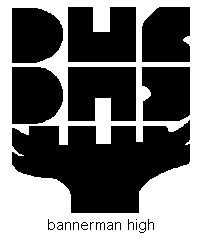 N4 Chemistry AssignmentStudent Log BookName:	__________________________  Class:	 _________Teacher:	__________________________     Research Stage:1.1a) State the title of your chosen area of research  (Informative)b) State the aim of this research (state topic and aspect to be investigated )                                                               c) State briefly in what way the issue is relevant or impacts the environment or society Record at least two relevant sources of information/data in such a way that they could be retrieved by a third party (there is no need to follow a formal referencing system) — if one of the sources is an experiment/practical activity, then the title and the aim should be recorded.Part aSource 1:  (e.g. website- full URL-full details of books used) ______________________________________________Source 2: (e.g. website- full URL-full details of books used)____________________________________________Part b		Data Collection    You must now collect two pieces of relevant data from different sources to include in your report. (one from each source).This data must include any 2 from;Raw data from an experiment (make sure you include title & aim too)Tables of dataGraphsChartsTextdiagramRaw Data  from source 1Raw Data from source 2Processing & Presenting Data a) 	You will now need to process (convert) ONE PIECE of data you have collected into a different format.e.g. 	turning a table of data into chart (graph, pie chart)turning text containing numbers into a table or graphcalculating averages from the data you have foundsummarising text, charts, diagrams using text, flowcharts or diagrams. N.B. One of the formats must be a graph/table/chart/diagram.Ensure all appropriate, units, headings, labels are included for the processed (converted) data.	 (Use graph paper to draw graphs (do not use excel)Describe the application in terms of its impact on society, usingsome relevant chemistry some reference to processed data.(An application is a deliberate act by man to use in everyday life)Communicate/sum up all your findings of the investigation.This should answer the aim set out at the start of the investigation and and the topic issue discussed in section 1.1 and 1.4.Research Diary: Additional PagesResearch Diary: Additional PagesApplicationRelevant chemistryReference to processed data (converted)Impact on society/environment